Shared Global Mandate to Lower Carbon Emissions and provide Clean Affordable Energy for All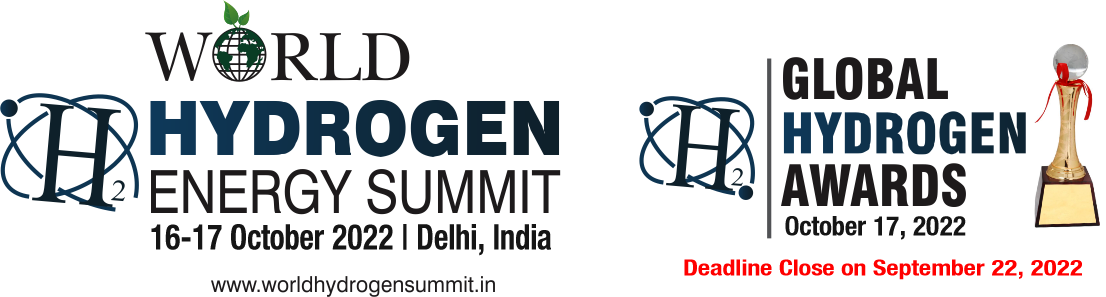 Registration Form [Prior Registration is mandatory]I / We would like to participate / nominate the following for the Summit:Ticket Type	Price	QuantityDelegate Pass	INR 22000 | US$ 400	
All Days Access to the Premium Conference                                         Plus 18% GSTAuthor Pass	INR 20000 | US$ 400	
All Days Access to the Premium Conference                                         Plus 18% GSTStudent Delegate Pass	  INR 8000 | US$ 200	
All Days Access to the Premium Conference                                         Plus 18% GSTNOTE: Send participants Name, Mobile, Email and Payment Receipt at dranilgarg2011@gmail.comPlease complete the form and mail/fax/email
Dr. Anil K. Garg, CEO, Energy And Environment Foundation | Ph.: 91-11-22758149, 22757049   
Punit Singh, Senior Manager | Ph.: 9213901510
www.worldhydrogensummit.in Sl. NoNameDesignationMobileEmail12345Organization / Institute / University:Organization / Institute / University:Organization / Institute / University:Organization / Institute / University:Organization / Institute / University:Address:Address:Address:Address:Address:PAYMENT METHOD